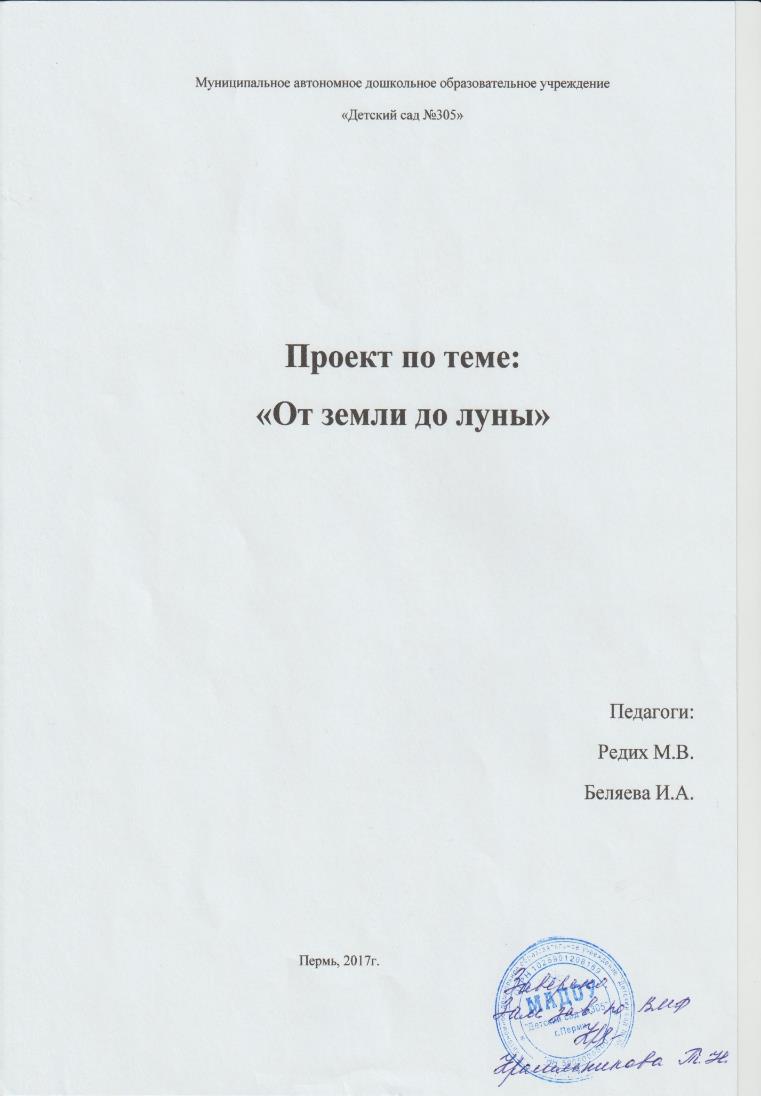                       Проект по теме: «От земли до луны»Тип проекта: ПедагогическийУчастники: Воспитатели, родителиЦелевая группа: Дети 2 мл.гр., родители.Масштаб:  ГрупповойСрок реализации: 5 дней (с 10.04.- 14.04.17г.)                                              Актуальность проекта:В силу своих возрастных особенностей, дети не владеют знаниями о космосе, о существующем празднике «День космонавтики», который отмечают 12 апреля. И не знают о человеке, который осуществил первый полёт в космос. Родители мало уделяют внимания или совсем не уделяют внимание такому российскому празднику, как «День космонавтики» и не общаются со своими детьми на эту тему, а если и говорят, то очень мало информации доносят до детей.Цель проекта: Знакомство детей с праздником «День космонавтики». Задачи: 1.Познакомить детей с праздником «День космонавтики», с космосом (планеты солнечной системы, наша планета - земля, звёзды, самая большая звезда- солнце, спутник земли- луна) и с Ю.А.Гагариным - человеке совершившим первым полёт в космос.2. Формировать познавательную активность детей, воображение, мышление, память, активизировать в речи детей такие слова как: космос, планета, ракета, космонавт, скафандр, созвездия.3. Воспитывать у детей любовь и уважение к людям профессии - космонавты, воспитывать в детях чувство гордости за свою родину в которой жил и работал такой знаменитый космонавт, как Ю.А.Гагарин и отмечают праздник «День космонавтики». Воспитывать чувство любви к родной земле и желание бережно относиться к своей планете.Этапы реализации:Работа с родителями:-Выставка совместного творчества: «Космос глазами детей»- Изготовление макетов «Этот удивительный космос»- Беседа с родителями «Планетарий – это интересно»- Консультация: «Знакомим ребёнка с космосом»- Папка- передвижка: «12 апреля- День космонавтики»   - Подбор картинок по теме: «Космос» для оформления альбома.                                                Ожидаемый результат:              Проект будет иметь успех в том случае, если при завершении проекта у детей сформируется познавательный интерес к данной теме. Дети самостоятельно начнут проявлять инициативу в просмотре альбомов с иллюстрациями космоса, смогут задавать интересующие их вопросы по  теме, смогут строить из конструктора ракеты уже по своему представлению.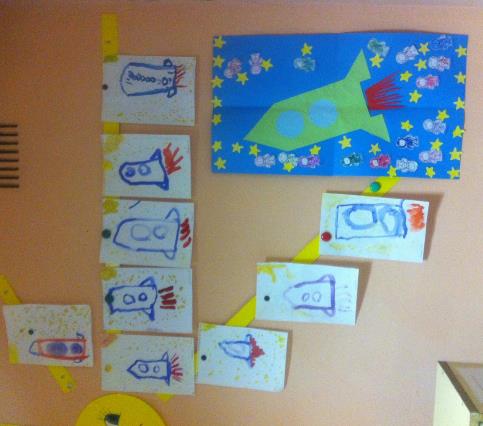 Коллективная работа с детьми«Ракета и космонавты»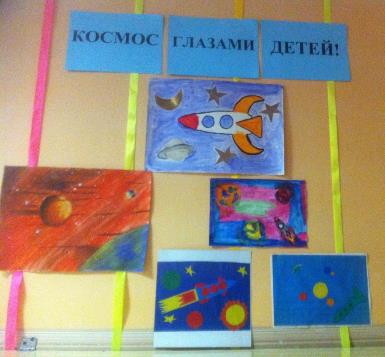 Выставка совместного творчества: «Космос глазами детей»Папка – передвижка: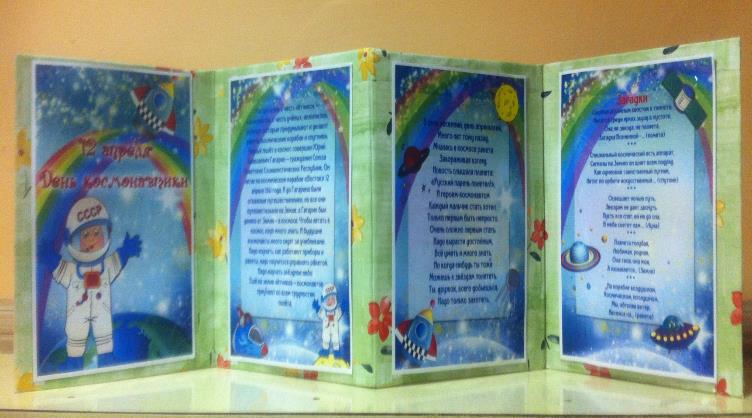 «12 апреля – День космонавтики» 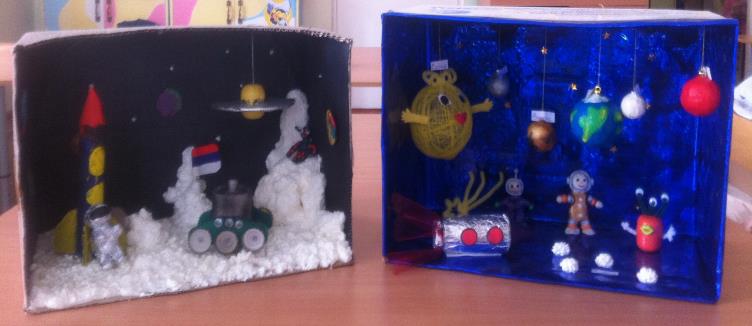 Изготовление макетов «Этот удивительный космос»            Сроки  Направления                 МероприятияПонедельник  10.04.2017г.ФизическоеразвитиеПознавательноеразвитиеРечевоеразвитиеСоциально- коммуникативноеразвитиеХудожественно- эстетическоеразвитие- Подв. игра «Самолёты»- физ.упр. «Пройди по космическому мостику»- физ.упр. «Доползи до космонавта»- НОД (познание) «Путешествие в космос»(С просмотром презентации)- Беседа «Что такое небо?»- Рассматривание в книжном уголке подборки книг о космосе.- Дид.игра «Разрезные картинки» по теме «Космос»-Речевая игра «Один - много» (ракета - ракеты и т.д.)Загадывание загадок о космосе-Коммуникативная игра «Ау» (Мы потерялись в космосе - дети по одному говорят «ау», водящий определяет по голосу).- Сюж.рол.игра «Подготовка космонавтов к полёту в космос»- Дид.игра «Украсим  звёздочками небо»- Раскрашивание раскрасок  на тему: «Космос» - Чтение стихотворения А.Хайта «По порядку все планеты»Вторник 11.04.2017г.ФизическоеразвитиеПознавательноеразвитиеРечевоеразвитиеСоциально- коммуникативноеразвитиеХудожественно- эстетическоеразвитие- Игровое упражнение с мячом «Запускаем мы ракету»- Подв.игра «Ждут нас быстрые ракеты…»-  упр.для разв. мелкой моторики «Мотальщики"(Кто быстрее поднимет ракету?)- Беседа «Детям о космосе»-Рассматривание альбома «Космические ракеты».- Дид.игра «Найди космическую тень»-Настольно-печатная игра «цвет планет» закреплять знание основных цветов и их оттенки.- НОД (развитие речи) Составление рассказа по  картине «Ракета летит в космос».-Разучивание пальчиковой гимнастики «Космонавт»- Сюж.рол.игра «Подготовка космического корабля к полёту в космос»- Конструирование из мягких модулей «Космического корабля»- Выкладывание из счётных палочек ракету по образцу.- Чтение стихотворения В.Орлова «Летит корабль»- рисование восковыми мелками «Солнышко»Среда 12.04.2017г.ФизическоеразвитиеПознавательноеразвитиеРечевоеразвитиеСоциально- коммуникативноеразвитиеХудожественно- эстетическоеразвитие-Подв. игра «Самолёты»- Физ.упр. « Кто больше соберёт космических звёзд»- Физ. упр. «Проползи в космические воротца»- НОД (ФЭМП) С заданиями «Сравни ракеты по высоте»,«Чего больше ракет или космонавтов?» - Беседа «Кто такой Ю.А.Гагарин?»- Просмотр познавательных мультфильмов о космосе.- Дид.игра «Что возьмём с собой в полёт?»- Рассматривание альбома «Космонавты»- Составление описательного рассказа по картине «Космонавт»-Речевая игра «Есть- нет» (космонавт- нет космонавта и т.д.)- Сюж.рол.игра «Первый полёт в космос»- Конструирование из крупного деревянного строителя «Космодром»- Прослушивание аудиозаписи «Космическая симфония»- Лепка «Наши космические друзья –инопланетяне».Четверг 13.04.2017г.ФизическоеразвитиеПознавательноеразвитиеРечевоеразвитиеСоциально- коммуникативноеразвитиеХудожественно- эстетическоеразвитие-Упражнение: «Полоса препятствий для космонавта».- Подв.игра «Ждут нас быстрые ракеты…»- физ.упр. «С планеты на планету»(прыжки)- Беседа «Почему на ракете летают в космос?»- Дид.игра «Найди такую же планету»- Рассматривание альбома «Космос»- Речевое упражнение «Повтори за мной планеты»- заучивание стихотворения Я.Акима «Свети нам солнышко, свети…»- Сюж.рол.игра «Мы прилетели на луну»- Конструирование из деревянного настольного конструктора «Домик для космонавта»- Ситуативная беседа о труде взрослых.  «Какие профессии нужны чтоб человек полетел в космос»- НОД(рисование) «Космический корабль»-Дид.игра « Выложи ракету из геометрических фигур»- Чтение рассказа Г.Циферова «Что такое звёзды?»Пятница14.04.2017г.ФизическоеразвитиеПознавательноеразвитиеРечевоеразвитиеСоциально- коммуникативноеразвитиеХудожественно- эстетическоеразвитие-Физ.упр. «Перепрыгни через звёзды»- Под.игра «Передай звезду другому»- Под.игра «Найди свой цвет ракеты»-Итоговая беседа «Что мы знаем о космосе?»-Рассматривание альбома «Такие разные планеты»-Дид.игра «Найди лишнюю картинку» (Н: ракета, звезда, космонавт, машина).- речевое упражнение «Подбери признак»(Звёздочка какая?- яркая, блестящая и т.д.)- Пальчиковая игра «Будем в космосе летать»- Сюж.рол. игра «Космическая столовая»- Конструирование из конструктора LEGO «Самолёт, ракета» по схеме.- Чтение стихотворения С.Карпеева «Солнце»- НОД(аппликация коллективная) « Ракета и космонавты»- Прослушивание аудиозаписи  звуков космоса- Творческая мастерская лепка «Звездочка из колбасок»